Week 1/ ACTIVITY 1 BRAINSTORM the reasons for Travel यात्रा के लिए मंथन कारण 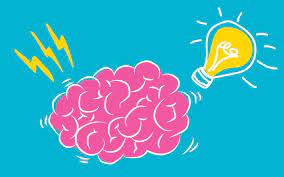 Note for teachers: Ask Students to provide words in Hindi/English. Possible answers: Family, Sightseeing, Wedding, Education, Work, Holiday, Pilgrimage, and Adventureसंभावित उत्तर: परिवार, दर्शनीय स्थल, विवाह, शिक्षा, कार्य, अवकाश, तीर्थयात्रा, साहसिक कार्यWEEK2/ ACTIVITY 2  Show and Tell on TRAVEL यात्रा के बारे मे दिखाओ और बताओ (yaatra ke baare me dikhao aur batao)Encourage students prior to this lesson to bring in location-specific items such as travel guides (in any language), maps, vacation brochures, souvenirs, photos, ethnic artefacts clothing, pottery, etc. These items will be used in the for Show and Tell portion of this lesson. Each student will be given a minute for this. Teacher to look for language proficiency. 
इस पाठ से पहले छात्रों को स्थान-विशिष्ट वस्तुओं जैसे यात्रा गाइड (किसी भी भाषा में), नक्शे, अवकाश ब्रोशर, स्मृति चिन्ह, फोटो, जातीय कलाकृतियों के कपड़े, मिट्टी के बर्तन, आदि लाने के लिए प्रोत्साहित करें। इन वस्तुओं का उपयोग दिखाओ और बताओ में किया जाएगा और इस पाठ का कुछ अंश बताइए। इसके लिए प्रत्येक छात्र को एक मिनट का समय दिया जाएगा। शिक्षक भाषा प्रवीणता का मूल्यांकन करेंगे ।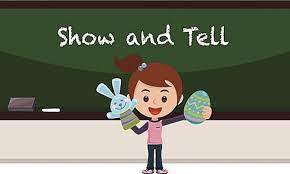 WEEK 3/ ACTIVITY 3 Writing- students make table and write in Hindi the advantages and disadvantages of travelling by air/sea/rail/road.हवाई / समुद्री / रेल / सड़क मार्ग से यात्रा करने के फायदे और नुकसान।havaee / samudree / rel / sadak maarg se yaatra karane ke phaayade aur nukasaan.WEEK 4 /ACTIVITY 4 Students make a flowchart on the various things that are done while planning to travel domestically and overseas. At least four steps. E.g. deciding where to go, dates, how to get there, passport/visa, booking tickets and accommodation/tours, packing etc. छात्र एक क्रमवार तालिका बनाएँगे । इस तालिका मे  बच्चे राष्ट्रीय या अंतुर्राष्ट्रीय यात्रा  पर जाने से संबन्धित  कम से कम चार पर वाक्य बनाएँगे। जैसे,  यह तय करना कि कहां जाना है, वहां कैसे जाना है, पासपोर्ट / वीजा, टिकट बुक करना और आवास / पर्यटन, पैकिंग आदि।yah tay karana ki kahaan jaana hai, vahaan kaise jaana hai, paasaport / veeja, tikat buk karana aur aavaas / paryatan, paiking aadi.Travelling / यात्रा WEEK 5 /ACTIVITY 5 Communication (maybe role play) – in pairs have a conversation about booking a ticket with a travel agent.बातचीत – दो के जोड़ों मे काम करते हुए बच्चे यह  पता करेंगे कि ट्रैवल एजेंट से टिकट कैसे खरीदना है ?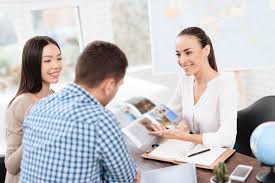 Week 6 /ACTIVITY 6 WEEK 7 /ACTIVITY 7 Internet activity. Access the Department of Customs website.(a) Describe the types of goods that are prohibited imports.(b) List some of the penalties that apply for illegal importationइंटरनेट गतिविधि। सीमा शुल्क विभाग की वेबसाइट पर पहुंचें।(क ) आयात के लिए निषिद्ध  वस्तुओं की सूची बनाइये। (ख ) अवैध आयात के लिए लागू होने वाले कुछ दंडों की सूची बनाएंInternet gatividhi. seema shulk vibhaag kee vebasait par pahunchen.(e) un vastuon ke prakaaron ka varnan karen jo nishiddh aayaat hain.(bee) avaidh aayaat ke lie laagoo hone vaale kuchh dandon kee soochee banaenWEEK 8 / ACTIVITY 8(To be included on teacher’s discretion) Watch one/two episodes of border security. Students to write in Hindi what they think was being done wrong or unacceptable in Australiaसीमा सुरक्षा के एक/दो एपिसोड देखें। एपिसोड देखकर छात्रों  को लिखना है कि ऑस्ट्रेलिया में क्या गलत या अस्वीकार्य है ।  seema suraksha ke ek/do episodए dekhen. Episode dekhkar chhatron ko likhna hai ki Australia me kya galat ya aswikarya hai .https://www.google.com/search?q=border+security+episodes+australia&oq=border+security+spidodes+&aqs=chrome.1.69i57j0l7.9290j0j1&sourceid=chrome&ie=UTF-8 WEEK 9 / ACTIVITY 9 Travel Vocabulary फायदेनुकसान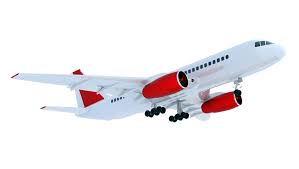 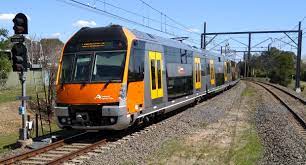 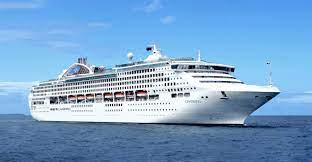 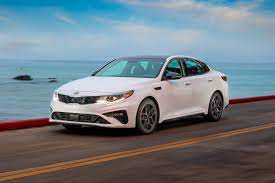 Problems faced by travellersSolutionconverting moneyधन परिवर्तित करना dhan parivartit karanaNo credit facilitiesकोई क्रेडिट सुविधा नहींkoi kredit suvidha nahinlost/stolen cash
खोई / चोरी हुई नकदीkho / choree huee nakadeelost/stolen cardsखोया / चोरी कार्डkho / choree kaardlost/stolen passportगुमा / चोरी हुआ पासपोर्टgum / choree hua paasaportlost/stolen ticketsखोया / चोरी टिकटkho / choree tikatMissing a flightएक फ्लाइट छूट गईek phlait chhoot gaeeGetting sick in transitयात्रा में बीमार होनाsankraman mein beemaar honaLost baggage खोया सामानkhoya saamaanEnglish Hindi/Hinglish Travelयात्रा     YaatraDomestic घरेलू     gharelooInternationalअंतरराष्ट्रीय  antararaashtreeyAirplaneविमान      vimaanShipसमुंद्री जहाज samundree jahaajTrainरेल गाडी   rel gaadeeCarगाड़ी        gaadeePassportपासपोर्ट     paasaportVisaवीसा        veesaAirportहवाई अड्डा    hawai addaticketटिकट       tikatLuggage /baggageसामान      saamaanweatherमौसम      mausamSickबीमार      beemaarTravel insurance यात्रा बीमा yaatra beemaWarning चेतावनी    chetaavaneePacking पैकिंग      paikingClothes वस्त्र       vastrMedicines दवाइयाँ    davaiyaanEntertainment मनोरंजन   manoranjanMoney पैसे         paise